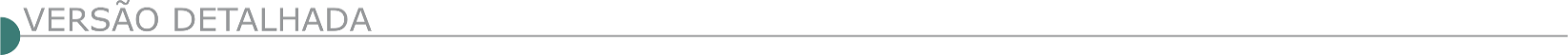 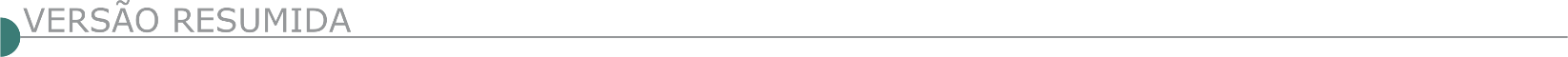 ESTADO DE MINAS GERAISPOLÍCIA MILITAR DO ESTADO DE MINAS GERAIS - AVISO DE LICITAÇÃO PMMG – EM6RPM. 126 1556 000037/2021. TOMADA DE PREÇOS 01/2021Objeto: Contratação de empresa especializada de arquitetura/ engenharia destinada a executar a obra de ampliação, reforma e adaptação do Colégio Tiradentes da PMMG - Unidade Lavras, de acordo com a disponibilidade orçamentária para o ano de 2021, conforme edital. O credenciamento para participação na sessão de licitação será das 08h00min às 08h50min do dia 11/11/2021 – quinta-feira, no auditório do EM/6ª RPM, Pavilhão Cel Prais. A íntegra do edital, projetos e outras informações encontram-se à disposição dos interessados no site: www.policiamilitar.mg.gov.br - link “Licitações” e no site www.compras.mg.gov.br ou ainda através da Seção de Compras do EM/6ª RPM. Tel.: (35) 3829-3273, e-mail: compras.6rpm@gmail.com. MINISTÉRIO DA DEFESA - COMANDO DO EXÉRCITO - COMANDO MILITAR DO PLANALTO -2 BATALHÃO FERROVIÁRIO - TOMADA DE PREÇO Nº 2/2021Objeto: Contratação de empresa de engenharia para execução da Obra de adequação do Pavilhão Oficina e Rampa de Lavagem da Companhia de Engenharia Equipamento e Manutenção do 2º Batalhão Ferroviário, localizado na Rua Professora Lourdes Naves, 750, Bairro Santo Antônio, cidade de Araguari-MG, conforme condições, quantidades e exigências estabelecidas no Edital e seus anexos - Edital a partir de: 27/10/2021 das 08:00 às 17:00 - Endereço: Rua Professora Lourdes Naves, 750 - Santo Antonio - - Araguari (MG) - Entrega da Proposta: 11/11/2021 às 09:00.PREFEITURA DE ARCOS DEPARTAMENTO DE LICITAÇÕES PREFEITURA MUNICIPAL DE ARCOS PL 699/2021 AVISO DE EDITAL - PROCESSO LICITATÓRIO Nº699/2021- CONCORRENCIA PÚBLICA Nº004/2021 OBJETO: Contratação de empresa para construção da creche no Bairro Olaria, Arcos/MG. ABERTURA DA SESSÃO: Dia 26 de novembro de 2021 as 13:30horas.LOCAL:Departamento de Licitações e Contratos, situado à Rua Getúlio Vargas, nº 228 – centro – Arcos/MG CONSULTAS AO EDITAL: Na internet, no site www.arcos.mg.gov.br ou no Departamento de Licitações e Contratos supracitado ESCLARECIMENTOS: e-mail: arcoslicita@arcos.mg.gov.br, telefone: (37) 3359-7905.PL 696/2021 AVISO DE LICITAÇÃO PROCESSO LICITATÓRIO Nº696/2021 TOMADA DE PREÇOS Nº 012/2021 EDITAL DE LICITAÇÃO DO OBJETO: Contratação de empresa para execução de obra de pavimentação de vias, referente à proposta SICONV nº28070/2020. ABERTURA DA SESSÃO:12/11/2021 as 13:30 horas LOCAL: Departamento de Licitações e Contratos, situado à Rua Getúlio Vargas, nº 228 – centro – Arcos/MG CONSULTAS AO EDITAL: Na internet, no site www.arcos.mg.gov.br ou no Departamento de Licitações e Contratos supracitado ESCLARECIMENTOS: e-mail: arcoslicita@arcos.mg.gov.br, telefone: (37) 3359-7905.PL 697/2021 AVISO DE LICITAÇÃO PROCESSO LICITATÓRIO Nº697/2021 TOMADA DE PREÇOS Nº 013/2021 EDITAL DE LICITAÇÃO DO OBJETO: Contratação de empresa para execução de obra de pavimentação de vias, referente à proposta SICONV nº4722/2020. ABERTURA DA SESSÃO:18/11/2021 as 13:30 horas LOCAL: Departamento de Licitações e Contratos, situado à Rua Getúlio Vargas, nº 228 – centro – Arcos/MG CONSULTAS AO EDITAL: Na internet, no site www.arcos.mg.gov.br ou no Departamento de Licitações e Contratos supracitado ESCLARECIMENTOS: e-mail: arcoslicita@arcos.mg.gov.br, telefone: (37) 3359-7905.PL 613/2021 AVISO DE LICITAÇÃO PROCESSO LICITATÓRIO Nº613/2021 TOMADA DE PREÇOS Nº 008/2021 EDITAL DE LICITAÇÃO DO OBJETO: contratação de empresa para recuperação da Ponte da raiz. ABERTURA DA SESSÃO:11/11/2021 as 16:00 horas LOCAL: Departamento de Licitações e Contratos, situado à Rua Getúlio Vargas, nº 228 – centro – Arcos/MG CONSULTAS AO EDITAL: Na internet, no site www.arcos.mg.gov.br ou no Departamento de Licitações e Contratos supracitado ESCLARECIMENTOS: e-mail: arcoslicita@arcos.mg.gov.br, telefone: (37) 3359-7905.PREFEITURA MUNICIPAL DE CAMPO BELO AVISO DE LICITAÇÃO CONCORRÊNCIA PUBLICA Nº 12/2021 Através da Comissão Permanente de Licitação, torna público para conhecimento dos interessados que se encontra aberta Licitação, na modalidade Concorrência Pública 12/2021, para contratação de empresa para prestação de serviços de mão de obra com fornecimento de materiais para construção de Redes Pluviais e Esgotos com melhorias de dimensionamentos e traçados em substituição às antigas - trecho Rua Silvio Perrupato e Rua Floriano Peixoto - Recursos - Transferência Especial do estado/Acordo Judicial Brumadinho. Os envelopes deverão ser entregues no dia 24/11/2021 até às 13h na sala de reuniões da Comissão Permanente de Licitação da Prefeitura Municipal. O Edital completo estará disponível no site: campobelo.atende.net e no Setor de Licitações da Prefeitura na Rua Tiradentes, 491, Centro, Campo Belo. Tel.:(35) 3831-7914.A PREFEITURA MUNICIPAL DE CARBONITA - TOMADA DE PREÇO N.º 006/2021TORNA PÚBLICO QUE REALIZARÁ NO DIA 11 DE NOVEMBRO DE 2021, ÀS 09H00MIN, O PROCESSO LICITATÓRIO N.º 093/2021, TOMADA DE PREÇO N.º 006/2021. TIPO: MENOR PREÇO GLOBAL. OBJETO: CONTRATAÇÃO DE EMPRESA ESPECIALIZADA PARA A PAVIMENTAÇÃO EM BLOQUETES SEXTAVADO, COM MEIO FIO E SARJETAS, NA RUA BELA VISTA E AVENIDA MURILO NICOLAU, EM ATENDIMENTO AO SOLICITADO PELA SECRETARIA MUNICIPAL DE OBRAS DO MUNICÍPIO DE CARBONITA/MG. (CONTRATO DE REPASSE Nº: 899966/2020/MDR/CAIXA). INFORMAÇÕES PELO TEL.: (0XX38) 3526-1944 OU E-MAIL: LICITACAO@CARBONITA.MG.GOV.BR. TOMADA DE PREÇO 004/2021COMISSÃO DE LICITAÇÃO RETIFICAÇÃO DE PUBLICAÇÃO E REABERTURA DA DATA DE SESSÃO A PREFEITURA MUNICIPAL DE CARBONITA TORNA PÚBLICO, A RETIFICAÇÃO DE PUBLICAÇÃO E DA DATA DA REALIZAÇÃO DO PROCESSO ADMINISTRATIVO 087/2021, TOMADA DE PREÇO 004/2021. OBJETO: CONTRATAÇÃO DE EMPRESA DO RAMO DE ENGENHARIA PARA RECAPEAMENTO EM MICRO REVESTIMENTO A FRIO EM DIVERSAS RUAS DO DISTRITO DE MONTE BELO DO MUNICÍPIODE CARBONITA, EM ATENDIMENTO AO SOLICITADO PELA SECRETARIA MUNICIPAL DE OBRAS. COMUNICO A TODAS AS EMPRESAS INTERESSADAS EM PARTICIPAR DO REFERIDO CERTAME, QUE A ABERTURA ACONTECERÁ EM UMA NOVA DATA: DIA 12 DE NOVEMBRO DE 2021 AS 09H00MIN. MAIORES INFORMAÇÕES, DE SEGUNDA A SEXTA FEIRA, DE 08:00 ÀS 11:00 E DE 13:00 ÀS 16:00 HORAS, PELO TEL.: (0XX38) 3526-1944 OU EMAIL: LICITACAO@CARBONITA.MG.GOV.BR. PREFEITURA MUNICIPAL DE CARMÓPOLIS DE MINAS AVISO DE LICITAÇÃO CONCORRÊNCIA Nº 1/2021 PREFEITURA MUNICIPAL DE CARMOPOLIS DE MINAS - EXTRATO DE EDITAL: Sessão dia 26/11/2021 as 09h00min. Concorrência 001/2021- Objeto: Contratação de empresa especializada, em regime de empreitada por preço global, com fornecimento de material e mão de obra para construção do Centro de Educação Especializada (CRAE) município de Carmópolis de Minas, em conformidade com a planilha orçamentária, memoriais descritivos e projetos anexos. Site: www.carmopolisdeminas.gov.mg.br – e-mail licitacao@carmopolisdeminas.mg.gov.br Telefone (37) 3333-1377.DEPARTAMENTO DE LICITAÇÃO PRC 332/2021 CONCORRÊNCIA004/2021PREFEITURA MUNICÍPAL DE CLÁUDIO– Processo Licitatório nº 332/2021, autuado em 22/10/2021, Concorrência004/2021, constitui objeto desta licitação a contratação de empresa para prestação de serviços de engenharia na construção da E. M. D. Idia Gregório de Araújo, no Bairro Liberdade, nesta cidade,em atendimento a solicitação da Secretaria Municipal de Educação do Município, conforme planilhas e projetos da Secretaria de Obras e Serviços Públicos, que seria realizado no dia25/11/2021às 09h; Cópia do Edital à disposição dos interessados no site www.claudio.mg.gov.br; e na Av. Presidente Tancredo Neves, nº 152, Centro, nesta cidade, no horário de 08h00 as 17h00, de segunda a sexta-feira.PREFEITURA MUNICIPAL DE ESTRELA DO INDAIÁ, PROCESSO LICITATÓRIO N° 092/2021, NA MODALIDADE TOMADA DE PREÇOS N° 006/2021. AVISO DE LICITAÇÃO Objeto: Contratação de empresa para execução de obra de recapeamento asfáltico em CBUQ, em trechos da Rua Belchior Ribeiro; Rua José C. Mesquita; Rua José Machado De Sousa e Rua Pedro Maciel, Bairro Centro, Estrela Do Indaiá-MG, nos termos do convênio SIGCON Nº 762/2021, celebrado entre o estado de Minas Gerais, por intermédio da Secretaria De Estado De Governo - SEGOV, e, o município de Estrela Do Indaiá-MG, a ser realizado no dia 11/11/2021 às 9:00 horas. Informações podem ser obtidas no setor Licitações à Praça São Sebastião, 219, Fone (37) 3553-1200 (ramal 203) ou por e-mail licitacao@estreladoindaia.mg.gov.br.PREFEITURA MUNICIPAL DE IBIÁ/MG - DEPARTAMENTO DE LICITAÇÃO AVISO DE LICITAÇÃO - PREGÃO ELETRÔNICO 033/2021 Conforme Decreto n° 5601 de 01/02/2021, instituindo o Pregão Eletrônico, torna público, a abertura de processo licitatório, na modalidade Pregão Eletrônico n° 033/2021, para a execução de serviços comuns de engenharia de recapeamento asfáltico de diversas ruas no bairro São Benedito, Município de Ibiá/MG, de acordo com o Contrato de Repasse nº 905850/2020/MDR/CAIXA firmado entre a União Federal, por intermédio do Ministério do Desenvolvimento Regional, representado pela Caixa Econômica Federal, e o Município de Ibiá-MG, incluindo materiais e mão de obra, conforme especificações constantes do edital, que será realizado no dia 11/11/2021, às 08:30 (oito horas e trinta minutos) pelo site www.licitanet.com.br. Informações pelo telefone (34) 3631-5754 – A aquisição do edital será através dos sites www.ibia.mg.gov.br e www.licitanet.com.br. PREFEITURA DE ITANHOMI DEPARTAMENTO DE LICITAÇÕES AVISO DE TOMADA DE PREÇOS - TP Nº 002/2021 AVISO DE LICITAÇÃO: A PREFEITURA MUNICIPAL DE ITANHOMI, torna público, para conhecimento de todos, que fará realizar no dia 10/11/2021, às 08:00 h, a LICITAÇÃO Nº 040/2021 – modalidade TP Nº 002/2021, tipo MENOR PREÇO GLOBAL, em conformidade com a Lei 8.666/93. Os envelopes deverão ser protocolados na Prefeitura até às 08:00 h do dia 10/11/2021. O objeto da presente licitação é a contratação de empresa especializada em engenharia para execução de obra de pavimentação no Distrito de São Francisco do Jataí e na sede do Município. O EDITAL se encontra à disposição dos interessados, que poderão adquiri-lo até o dia 09/11/2021, das 7:00 às 11:00 e das 12:00 às 16:00 h, junto à CPL, em sua sede à Av. JK, 91 – Centro – Itanhomi/MG – CEP: 35.120-000, mediante apresentação de GR no valor de R$ 100,00, devidamente quitada, disponível no Deptº Imobiliário da Prefeitura. Para maiores esclarecimentos entre em contato com a CPL, através do telefone (33) 3231-1345.DEPARTAMENTO DE LICITAÇÕES AVISO DE CONCORRÊNCIA Nº 001/2021 AVISO DE LICITAÇÃO: A PREFEITURA MUNICIPAL DE ITANHOMI, torna público, para conhecimento de todos, que fará realizar no dia 15/12/2021, às 08:00 h, a LICITAÇÃO Nº 042/2021 – modalidade CONCORRÊNCIA Nº 001/2021, tipo MENOR PREÇO GLOBAL, em conformidade com a Lei 8.666/93. Os envelopes deverão ser protocolados na Prefeitura até às 08:00 h do dia 15/12/2021. O objeto da presente licitação é a contratação de empresa especializada em engenharia para execução de obra de construção da Escola Municipal Ana Silvéria de Jesus na sede do Município. O EDITAL se encontra à disposição dos interessados, que poderão adquiri-lo até o dia 14/12/2021, das 7:00 às 11:00 e das 12:00 às 16:00 h, junto à CPL, em sua sede à Av. JK, 91 – Centro – Itanhomi/MG – CEP: 35.120-000, mediante apresentação de GR no valor de R$ 300,00, devidamente quitada, disponível no Deptº Imobiliário da Prefeitura. Para maiores esclarecimentos entre em contato com a CPL, através do telefone (33) 3231-1345.DEPARTAMENTO DE LICITAÇÕES AVISO DE TOMADA DE PREÇOS - TP Nº 003/2021 AVISO DE LICITAÇÃO: A PREFEITURA MUNICIPAL DE ITANHOMI, torna público, para conhecimento de todos, que fará realizar no dia 11/11/2021, às 08:00 h, a LICITAÇÃO Nº 041/2021 – modalidade TP Nº 003/2021, tipo MENOR PREÇO GLOBAL, em conformidade com a Lei 8.666/93. Os envelopes deverão ser protocolados na Prefeitura até às 08:00 h do dia 11/11/2021. O objeto da presente licitação é a contratação de empresa especializada em engenharia para execução de obra de pavimentação na sede do Município. O EDITAL se encontra à disposição dos interessados, que poderão adquiri-lo até o dia 10/11/2021, das 7:00 às 11:00 e das 12:00 às 16:00 h, junto à CPL, em sua sede à Av. JK, 91 – Centro – Itanhomi/MG – CEP: 35.120-000, mediante apresentação de GR no valor de R$ 100,00, devidamente quitada, disponível no Deptº Imobiliário da Prefeitura. Para maiores esclarecimentos entre em contato com a CPL, através do telefone (33) 3231-1345.PREFEITURA DE MINAS NOVAS DIVISÃO DE COMPRAS E LICITAÇÕES AVISO DE LICITAÇÃO AVISO DE LICITAÇÃO - PREGÃO PRESENCIAL Nº. 099/2021A Prefeitura Municipal de Minas Novas, torna público, que realizará licitação na modalidade Pregão Presencial nº. 099/2021, objetivando aquisição de materiais para execução dos serviços de contenção (cabião caixa), para melhoramentos e pavimentação do contorno da BR367 em Minas Novas – MG, convênio de cooperação técnica DER-30.008/21 entre o DER-MG e a Prefeitura Municipal de Minas Novas, com abertura às 14h15min do dia 05/11/2021, nos termos da Lei 10.520 de 17/07/2002, Decreto Municipal nº. 05/2007 de 05/02/2007, Decreto Municipal nº 45 de 20/05/2013, Lei Complementar nº. 123 de 14/12/2006 e subsidiariamente à Lei Federal n.º 8.666/93 e suas posteriores alterações. Aos interessados, demais informações bem como edital completo estará à disposição na Divisão de Compras desta Prefeitura, situado à Praça Sebastião leme do Prado, nº 15 - Centro, ou através do telefone nº (33)3764-1252, no horário de 08h00min as 12h00min e 14h00min às 17h00min.PREFEITURA DE OURO BRANCO AVISO DE LICITAÇÃO - TOMADA DE PREÇOS 009/2021 PREFEITURA MUNICIPAL DE OURO BRANCO TORNA PÚBLICO A TOMADA DE PREÇOS Nº 009/2021 – PRC Nº 172/2021, QUE TEM COMO OBJETO A CONTRATAÇÃO DE EMPRESA PARA CONSTRUÇÃO DE MEIO FIO NUM TRECHO DE 3.000 METROS DA RODOVIA DA BATATA, NO MUNICÍPIO DE OUTRO BRANCO. Os envelopes contendo os documentos habilitatórios e a proposta comercial deverão ser protocolados até as 17:00hs do dia 11/11/2021. A sessão pública ocorrerá às 08:30 do dia 12/11/2021 na sala de licitações, localizada na Praça Sagrados Corações, nº 200, Centro, Ouro Branco/MG. Cópia do instrumento convocatório poderá ser obtida através do site oficial do município de Ouro Branco – www.ourobranco.mg.gov.br. Informações através dos telefones (31) 3938-1006 ou 3938-1011.PREFEITURA DE OURO BRANCO INTENÇÃO EM ADERIR ATA DE REGISTRO DE PREÇOS - 003/2021 – CODAPPREFEITURA MUNICIPAL DE OURO BRANCO TORNA PÚBLICA A INTENÇÃO EM ADERIR À ATA DE REGISTRO DE PREÇOS QUE TENHA COMO OBJETO: contratação de empresa para a prestação de serviço de demolição, terraplanagem, obras de arte, drenagem, pavimentação, obras complementares, estrutura metálica, recuperação e manutenção de rede viária. Adesão da ATA de registro de preços 003/2021 – CODAP. Interessados deverão encaminhar propostas através do e-mail: licitacao@ourobranco.mg.gov.br. Dúvidas poderão ser sanadas através do e-mail acima ou através dos telefones: (31) 3938-1006 ou (31) 3938-1011.PREFEITURA MUNICIPAL DE PEDRA DO INDAIÁ PROCESSO Nº 072/2021 EDITAL Nº. 036/2021 O Município de Pedra do Indaiá comunica que irá realizar procedimento licitatório, na Modalidade PREGÃO PRESENCIAL Nº. 036/2021, Tipo Menor Preço Lote, referente ao registro de preço visando futuras e eventuais aquisições de materiais de construção diversos, destinados à manutenção de estradas, pontes, mata-burros, ruas, avenidas, praças, próprios municipais, etc., atendendo a solicitação da Secretaria Municipal de Obras. Entrega dos envelopes: 12/11/2021 as 08:30 horas. Informações/Edital: www.pedradoindaia.mg.gov.br ou Avenida 1º de Março nº 891 – Centro em Pedra do Indaiá – MG – Telefax (37) 3344 1112 Horário: 08:00 as 17:00.PREFEITURA DE SERRO PREFEITURA MUNICIPAL DE SERRO TORNA PÚBLICO O EDITAL DO PROCESSO 284/2021, CONCORRÊNCIA PÚBLICA 003/2021 Objeto: obra de reforma no prédio escolar denominado “Curumim”. Entrega de envelopes: até 09:00 do dia 02/12/2021.Abertura dos envelopes:02/12/2021 às 09:30. Informações:(38) 3541-1369 - ramal 211, e-mail: licitacaoeditais@serro.mg.gov.br. ESTADO DE MINAS GERAIS PREFEITURA DE TEIXEIRAS DEPTO COMPRAS E LICITAÇÕES AVISO DE LICITAÇÃO PREFEITURA MUNICIPAL DE TEIXEIRAS TORNA PÚBLICO O PROCESSO N.º 048/2021, TOMADA DE PREÇO N.º 001/2021. 
Contratação de empresa especializada para execução de obra de Calçamento em bloquete sextavado, com meio-fio e sarjeta nas Ruas São Vicente de Paula e Santa Tereza – Bairro Oswaldo Amaral em atendimento ao Convênio/Parceria nº 9278835. Abertura dia 11/11/2021 às 09:00 horas. O edital encontra-se no site www.teixeiras.mg.gov.br. COMISSÃO PERMANENTE DE LICITAÇÕES AVISO DE LICITAÇÃO - P. L Nº 090/2021 – TP Nº 05/2021 A Pref. torna público o P.L 090/2021 – TP nº 05/2021. Objeto: Contr. de empresa espec. p/ execução de pavimentação asfáltica em CBUQ em diversas ruas do Município (Recursos próprios), e execução de remanescente de obra de recapeamento asfáltico em PMF na Avenida Luiz Elesbão (Contrato de repasse nº 875631/2018 – CAIXA) – Credenc: 19/11/2021 às 08h30min. Abert. da sessão 19/11/2021 às 08h50min – Informações: www.varzelandia.mg.gov.br. ESTADO DA BAHIADNIT - SUPERINTENDÊNCIA REGIONAL NA BAHIA - AVISO DE ALTERAÇÃO PREGÃO Nº 419/2021 Comunicamos que o edital da licitação supracitada, publicada no D.O.U de 14/10/2021 foi alterado. Objeto: Pregão Eletrônico - Contratação de empresa para execução de Serviços de Manutenção (Conservação/Recuperação) na Rodovia BR-415/BA. Total de Itens Licitados: 00001 Novo Edital: 26/10/2021 das 08h00 às 12h00 e de13h00 às 17h00. Endereço: Rua Artur Azevedo Machado 1225 3º Andar Stiep - SALVADOR - BA. Entrega das Propostas: a partir de 26/10/2021 às 08h00 no site www.comprasnet.gov.br. Abertura das Propostas: 09/11/2021, às 15h00 no site www.comprasnet.gov.br. ESTADO DE GOIÁS ESTADO DE GOIÁS AGÊNCIA GOIANA DE INFRAESTRUTURA E TRANSPORTES Edital PREGÃO ELETRÔNICO Nº 82/2021 - GOINFRA PROCESSO Nº 202100036001918 TIPO: MENOR PREÇO - POR LOTE OBJETO: CONTRATAÇÃO DE EMPRESA (S) ESPECIALIZADA (S) NA EXECUÇÃO DOS SERVIÇOS DE ADMINISTRAÇÃO, GERENCIAMENTO DE SEGURANÇA OPERACIONAL, MANUTENÇÃO GERAL E RESPOSTA À EMERGÊNCIA DOS AERÓDROMOS PÚBLICOS DO ESTADO DE GOIÁS, SOB A OPERAÇÃO DA AGÊNCIA GOIANA DE INFRAESTRUTURA E TRANSPORTES (GOINFRA) - 02 LOTES, CONFORME CONDIÇÕES E ESPECIFICAÇÕES CONSTANTES NO TERMO DE REFERÊNCIA - ANEXO II DESTE INSTRUMENTO CONVOCATÓRIO. ABERTURA: 11/11/2021 às 09 horas OBS.: Horário de Brasília. Nos termos do art. 20 do Decreto Estadual nº 9.666, de 21 de maio de 2020, a publicidade da presente licitação se deu: por meio eletrônico via www.comprasnet.go.gov.br em 27/10/2021 e www.goinfra.go.gov.br/portaldelicitacoes, por publicação no Diário Oficial do Estado de Goiás de 27/10/2021. O valor total máximo autorizado é de R$ 112.925.106,43 (cento e doze milhões, novecentos e vinte e cinco mil cento e seis reais e quarenta e três centavos) para a contratação do objeto do presente pregão eletrônico, sendo os valores máximos, por lote, os constantes no quadro a seguir: VALORES ESTIMADOS POR LOTE: - LOTE 01 R$ 60.269.883,75 - LOTE 02 R$ 52.655.222,68. http://177.201.114.167/portal_licitacao/licitacao.php?idLicitacao=901&lote=1. ESTADO DO MATO GROSSO S I N F R A / M T PROCESSO: 400687/2021 RDC PRESENCIAL N. 033/2021 MODO DE DISPUTA: ABERTO VALOR ESTIMADO: R$ 14.828.866,27 CRITÉRIO DE JULGAMENTO: MENOR PREÇO REGIME DE EXECUÇÃO: EMPREITADA POR PREÇO UNITÁRIO LOTE: ÚNICO Objeto: Contratação de empresa de engenharia para execução dos serviços de restauração funcional e implantação e pavimentação da rodovia MT-343, trecho: Porto Estrela – Entr. MT-246 (Barra do Bugres/MT), com extensão de 30,88 Km. Data: 23/11/2021 Horário: 09h00min (horário local)- Local: SINFRA – Secretaria de Estado de Infraestrutura e Logística Sala de Licitações – 2º andar Avenida Hélio Hermínio Ribeiro Torquato da Silva, s/n – Cuiabá/MT – CEP: 78048-250 Telefones 65-3613-0529. Endereço para retirada do EDITAL: O EDITAL completo poderá ser retirados gratuitamente no site www.sinfra.mt.gov.br, ou solicitado pelo e-mail: cpl@sinfra.mt.gov.br - TELEFONES PARA CONTATO: (65) 3613-0529. http://www.sinfra.mt.gov.br/licitacoes-editais.ESTADO DO PARANÁDNIT - SUPERINTENDÊNCIA REGIONAL NO PARANÁ - AVISO DE LICITAÇÃO PREGÃO ELETRÔNICO Nº 440/2021 - UASG 393028 Nº PROCESSO: 50609001069/21-12. Objeto: Execução dos Serviços Necessários de Manutenção Rodoviária (Conservação/Recuperação) nas Rodovias BR-153/PR, segmento entroncamento BR-369(B) ao entroncamento PR-092 (P/ Joaquim Távora) e BR-369/PR, segmento divisa SP/PR a Cornélio Procópio. Total de Itens Licitados: 1. Edital: 25/10/2021 das 08h00 às 12h00 e das 13h00 às 17h00. Endereço: Av. Victor Ferreira do Amaral, 1500, Tarumã - Curitiba/PR ou https://www.gov.br/compras/edital/393028-5-00440-2021. Entrega das Propostas: a partir de 25/10/2021 às 08h00 no site www.gov.br/compras. Abertura das Propostas: 10/11/2021 às 10h00 no site www.gov.br/compras. Informações Gerais: Edital também disponível no site www.gov.br/dnit. AVISO DE LICITAÇÃO PREGÃO ELETRÔNICO Nº 441/2021 - UASG 393028 Nº PROCESSO: 50609001108/21-81. Objeto: Execução dos Serviços Necessários de Manutenção Rodoviária (Conservação/Recuperação) nas Rodovias BR-277/PR, segmento de Curitiba a São Luiz do Purunã e acessos, e BR-476/PR, segmento de Araucária a Lapa. Total de Itens Licitados: 1. Edital: 25/10/2021 das 08h00 às 12h00 e das 13h00 às 17h00. Endereço: Av. Victor Ferreira do Amaral, 1500, Tarumã - Curitiba/PR ou https://www.gov.br/compras/edital/393028-5-00441-2021  Entrega das Propostas: a partir de 25/10/2021 às 08h00 no site www.gov.br/compras. Abertura das Propostas: 10/11/2021 às 14h00 no site www.gov.br/compras. Informações Gerais: Edital também disponível no site www.gov.br/dnit. SUPERINTENDÊNCIA REGIONAL NO PARANÁ AVISO DE LICITAÇÃO PREGÃO ELETRÔNICO Nº 448/2021 - UASG 393028 Nº PROCESSO: 50609001099/21-29. Objeto: Execução dos Serviços Necessários de Manutenção Rodoviária (Conservação/Recuperação) na Rodovia BR-376/PR, segmento do entroncamento BR-272/PR-445 ao entroncamento BR-153/PR. Total de Itens Licitados: 1. Edital: 26/10/2021 das 08h00 às 12h00 e das 13h00 às 17h00. Endereço: Av. Victor Ferreira do Amaral, 1500, Tarumã - Curitiba/PR ou https://www.gov.br/compras/edital/393028-5-00448-2021. Entrega das Propostas: a partir de 26/10/2021 às 08h00 no site www.gov.br/compras. Abertura das Propostas: 18/11/2021 às 10h00 no site www.gov.br/compras. Informações Gerais: Edital também disponível no site www.gov.br/dnit.AVISO DE LICITAÇÃO PREGÃO ELETRÔNICO Nº 447/2021 - UASG 393028 Nº PROCESSO: 50609001070/21-47. Objeto: Execução dos Serviços Necessários de Manutenção Rodoviária (Conservação/Recuperação) nas Rodovias BR-369/PR, segmento de Cornélio Procópio ao Contorno Sul de Apucarana, e BR-376/PR, segmento do Contorno Sul de Apucarana ao Acesso Leste de Apucarana. Total de Itens Licitados: 1. Edital: 26/10/2021 das 08h00 às 12h00 e das 13h00 às 17h00. Endereço: Av. Victor Ferreira do Amaral, 1500, Tarumã - Curitiba/PR ou https://www.gov.br/compras/edital/393028-5-00447-2021. Entrega das Propostas: a partir de 26/10/2021 às 08h00 no site www.gov.br/compras. Abertura das Propostas: 18/11/2021 às 14h00 no site www.gov.br/compras. Informações Gerais: Edital também disponível no site www.gov.br/dnit. ESTADO DO RIO DE JANEIROPREFEITURA MUNICIPAL DE MACAÉ - SECRETARIA DE MUNICIPAL DE INFRAESTRUTURA E ADJUNTA S COORDENADORIA ESPECIAL DE LICITAÇÕES - SEMINF AVISO DE LICITAÇÃO EDITAL - CONCORRÊNCIA PÚBLICA - SEMINF Nº 007/2021 O Município de Macaé, através da Comissão Especial de Licitação da Secretaria Municipal de Infraestrutura, torna público, que fará realizar no dia 30 de novembro de 2021, às 10:00h, no Auditório do Paço Municipal, sito à Av. Presidente Feliciano Sodré, 534, Térreo, Centro na cidade de Macaé/RJ, a CONCORRÊNCIA PÚBLICA - SEMINF Nº 007/2021 do tipo MENOR PREÇO GLOBAL, sob o regime de EXECUÇÃO INDIRETA E M P R E I TA D A POR PREÇO UNITÁRIO de acordo com as Leis em vigência. O Edital, seus anexos e demais informações estarão disponíveis para download no site do Município de Macaé (www.macae.rj.gov.br). O edital também estará disponível na sala da Comissão Especial de Licitações - SEMINF, na Secretaria Municipal Adjunta de Obras, sito Avenida Camilo Nogueira da Gama, n°250, Novo Botafogo, Macaé-RJ, através de pessoa credenciada e com carimbo do CNPJ, de segunda a sexta-feira, tel. contato (22) 2757-6027. Conforme orientações de adoção de medidas preventivas para contenção do coronavírus no Município de Macaé na sexta-feira o horário funcionamento será de 08:00hs as 12:00hs. Objeto: Contratação de empresa especializada em construção civil para execução de infraestrutura e urbanização de ruas da Granja dos Cavaleiros e Vale Encantado, Macaé, RJ, com fornecimento de material, mão de obra e equipamentos. SECRETARIA DE ESTADO DAS CIDADES SECRETARIA DE ESTADO DAS CIDADES COMISSÃO PERMANENTE DE LICITAÇÕES - CONCORRÊNCIA Nº CC 08/2021. TIPO: Menor Preço e regime de empreitada por Preço Unitário. DATA: 30 de novembro de 2021, às 11:00 horas. OBJETO: Execução de obras de PAVIMENTAÇÃO, URBANIZAÇÃO E DRENAGEM DE DIVERSOS LOGRADOUROS NO PARQUE SARAIVA - CAMPOS DOS GOYTACAZES VALOR TOTAL ESTIMADO: R$ 35.621.609,14 (trinta e cinco milhões, seiscentos e vinte e um mil seiscentos e nove reais e quatorze centavos) PROCESSO Nº SEI-330018/000619/2021. O Edital e seus anexos encontram-se disponíveis nos endereços eletrônicos www.cidades.rj.gov.br e www.compras.rj.gov.br e www.sei.fazenda.rj.gov.br. DER- CONCORRÊNCIA Nº 011/2021 - GOVERNO DO ESTADO DO RIO DE JANEIRO -SECRETARIA DE ESTADO DAS CIDADES - FUNDAÇÃO DEPARTAMENTO DE ESTRADAS DE RODAGEM - COORDENADORIA DE LICITAÇÕESAVISO - A Coordenadoria de Licitações torna público que fará realizar a licitação abaixo especificada: PROCESSO: SEI n° 160002/000056/2021 - REF: CONCORRÊNCIA Nº 011/2021 - TIPO: Menor preço global e regime de empreitada por preço unitário - OBJETO: Contratação de empresa para execução de obras de contenção, drenagem e pavimentação no km 4,7 da RJ-134, no município de Petrópolis – RJ. ORÇAMENTO OFICIAL: R$ R$ 1.350.564,05 - PRAZO: 180 (cento e oitenta) dias - DATA DA LICITAÇÃO: 25/11/2021 às 11:00 horas. O Edital estará à disposição dos interessados para aquisição, no anexo do aviso do site http://www.der.rj.gov.br/licitação ou www.compras.rj.gov.br podendo também ser solicitado através do e-mail: licobras.der.rj@gmail.com, ou alternativamente, ser adquirido em meio digital, mediante a entrega de 3 (três) DVD-R com capa de papel, na Av. Presidente Vargas, 1.100, 4º andar - Centro – Rio de Janeiro, no Expediente da Coordenadoria de Licitações, no horário de 10 às 16horas, após agendamento por e-mail.PREFEITURA MUNICIPAL DE DUQUE DE CAXIAS - AVISOS DE LICITAÇÃO CONCORRÊNCIA Nº 18/2021 PROCESSO Nº 013/000716/2021 Objeto: Contratação de empresa especializada para projeto de implementação de via de interligação entre a Estrada Rio D'Ouro e Rua Dr. Sabino Arias, com área total de 1932,89 m². Localizado na Rod. Washington Luiz, 3.200 - Xerém 4º Distrito - Duque de Caxias - RJ, conforme Memorial Justificativo e Descritivo e seus anexos. Data: 26 de novembro de 2021 - Hora: 10h00min. Retirada do Edital: Portal da Transparência: (http://transparencia.duquedecaxias.rj.gov.br/licitacoes.php) ou em pen drive no endereço Alameda Esmeralda, 206 - Jardim Primavera - Duque de Caxias/RJ - Comissão Permanente de Licitação. Informações: cpl.segov@duquedecaxias.rj.gov.br. CONCORRÊNCIA Nº 19/2021 PROCESSO Nº 013/000739/2021 Objeto: Construção de um muro de contenção feito de concreto armado com tirantes protendidos as margens do Rio João Pinto em Xerém, com 159,68m de extensão total e 5 metros de altura na Rua Carlos Mateus com Travessa Venâncio - Xerém, conforme Memorial Justificativo e Descritivo e seus anexos. Data: 26 de novembro de 2021 - Hora: 15h00min Retirada do Edital: Portal da Transparência: (http://transparencia.duquedecaxias.rj.gov.br/licitacoes.php) ou em pen drive no endereço Alameda Esmeralda, 206 - Jardim Primavera - Duque de Caxias/RJ - Comissão Permanente de Licitação. Informações: cpl.segov@duquedecaxias.rj.gov.br. ESTADO DO RIO GRANDE DO NORTEDNIT - SUPERINTENDÊNCIA REGIONAL NO RIO GRANDE DO NORTE - AVISO DE REABERTURA DE PRAZO PREGÃO Nº 354/2021 Comunicamos a reabertura de prazo da licitação supracitada, processo Nº 50614001458202179, publicada no D.O.U de 08/09/2021. Objeto: Pregão Eletrônico - Serviços de Manutenção (Conservação/Recuperação) na Rodovia BR-304/RN para execução de Plano de Trabalho e Orçamento P.A.T.O. Trecho: DIV CE/RN - ENTR BR-101(B) (COMPLEXO VIÁRIO DO 4º CENTENÁRIO - NATAL) *TRECHO URBANO*, Subtrecho: ENTR RN-042/263 (ANGICOS) - ENTR BR-226(A). Segmento: Km 148,50 ao Km 280,10. Extensão: 131,60 km. Novo Edital: 26/10/2021 das 08h00 às 12h00 e de13h00 às 17h00. Endereço: Av. Nevaldo Rocha, 3656 Lagoa Nova - NATAL – RN - Entrega das Propostas: a partir de 26/10/2021 às 08h00 no site www.comprasnet.gov.br. Abertura das Propostas: 09/11/2021, às 10h00 no site www.comprasnet.gov.br. ESTADO DE RONDÔNIAPREFEITURA MUNICIPAL DE OURO PRETO DO OESTE- AVISO DE LICITAÇÃO CONCORRÊNCIA PÚBLICA Nº 2/CPL/2021 A Prefeitura da Estância Turística de Ouro Preto do Oeste, neste ato representado por seu Prefeito Municipal, em exercício, Sr. Peragibe Félix Pereira Júnior, torna público que será realizada no dia 13/12/2021, às 9h (horário de Brasília/DF), na sala de reuniões da Comissão Permanente de Licitação, situada na Av. Daniel Comboni, 1156, Bairro Jardim Tropical, no prédio da Prefeitura, a licitação na modalidade de CONCORRÊNCIA PÚBLICA Nº 002/CPL/2021, do tipo MENOR PREÇO GLOBAL, tendo como objeto a CONTRATAÇÃO DE EMPRESA ESPECIALIZADA PARA EXECUÇÃO DE RECAPEAMENTO DE PAVIMENTAÇÃO ASFÁLTICA EM CBUQ, TOTALIZANDO 15.000 METROS DE EXTENSÃO, EM RUAS E AVENIDAS DA ESTÂNCIA TURÍSTICA DE OURO PRETO DO OESTE, nos termos do Projeto Básico, especificações técnicas, memória de cálculo, planilha orçamentária e demais documentos que instruem o Processo Administrativo nº 3092/SEMINFRA/2021. Valor global: R$ 5.221.686,98 (Cinco milhões, duzentos e vinte e um mil, seiscentos e oitenta e seis reais e noventa e oito centavos), provenientes de recursos de convênio estadual, através do DER - Departamento de Estradas e Rodagens, conforme Empenho nº 2021NE001230. A pasta técnica, com o inteiro teor do Edital e seus respectivos modelos, adendos e anexos, estará à disposição para consulta e download no site www.ouropretodooeste.ro.gov.br.  Informações Complementares, dúvidas e pedidos de esclarecimentos deverão ser dirigidos à Comissão Permanente de Licitações da Prefeitura da Estância Turística Ouro Preto do Oeste - RO, preferencialmente, através do e-mail: cpl.opo81@gmail.com, ou, de segunda à sexta-feira, exceto feriados, em horário de expediente das 7h30min às 13h30min. Telefones: (69) 3461- 5269, 3461- 4795 e 3461-2416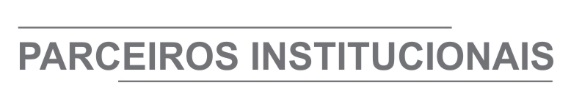 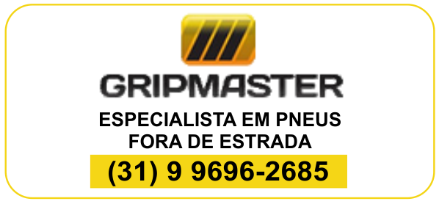 ÓRGÃO LICITANTE: COPASA-MGÓRGÃO LICITANTE: COPASA-MGEDITAL: Nº CPLI. 1120210237Endereço: Rua Carangola, 606, térreo, bairro Santo Antônio, Belo Horizonte/MG.Informações: Telefone: (31) 3250-1618/1619. Fax: (31) 3250-1670/1317. E-mail: Endereço: Rua Carangola, 606, térreo, bairro Santo Antônio, Belo Horizonte/MG.Informações: Telefone: (31) 3250-1618/1619. Fax: (31) 3250-1670/1317. E-mail: Endereço: Rua Carangola, 606, térreo, bairro Santo Antônio, Belo Horizonte/MG.Informações: Telefone: (31) 3250-1618/1619. Fax: (31) 3250-1670/1317. E-mail: OBJETO: EXECUÇÃO, COM FORNECIMENTO PARCIAL DE MATERIAIS, DAS OBRAS E SERVIÇOS DE IMPLANTAÇÃO DO SISTEMA DE ABASTECIMENTO DE ÁGUA DA LOCALIDADE DE SÃO SEBASTIÃO, MUNICÍPIO DE PARACATU / MG. OBJETO: EXECUÇÃO, COM FORNECIMENTO PARCIAL DE MATERIAIS, DAS OBRAS E SERVIÇOS DE IMPLANTAÇÃO DO SISTEMA DE ABASTECIMENTO DE ÁGUA DA LOCALIDADE DE SÃO SEBASTIÃO, MUNICÍPIO DE PARACATU / MG. DATAS: Entrega: 22/11/2021 às 08:30Abertura: 22/11/2021 às 08:30 Prazo de execução: 06 MESES.VALORESVALORESVALORESValor Estimado da ObraCapital Social Igual ou SuperiorCapital Social Igual ou SuperiorR$ 1.160.891,70--CAPACIDADE TÉCNICA: a) Tubulação com diâmetro igual ou superior a 50 (cinquenta) mm;b) Ligação Predial de água.CAPACIDADE TÉCNICA: a) Tubulação com diâmetro igual ou superior a 50 (cinquenta) mm;b) Ligação Predial de água.CAPACIDADE TÉCNICA: a) Tubulação com diâmetro igual ou superior a 50 (cinquenta) mm;b) Ligação Predial de água.CAPACIDADE OPERACIONAL:   a) Tubulação com diâmetro igual ou superior a 50 (cinquenta) mm;b) Ligação Predial de água.CAPACIDADE OPERACIONAL:   a) Tubulação com diâmetro igual ou superior a 50 (cinquenta) mm;b) Ligação Predial de água.CAPACIDADE OPERACIONAL:   a) Tubulação com diâmetro igual ou superior a 50 (cinquenta) mm;b) Ligação Predial de água.ÍNDICES ECONÔMICOS: conforme edital.ÍNDICES ECONÔMICOS: conforme edital.ÍNDICES ECONÔMICOS: conforme edital.OBSERVAÇÕES: Mais informações e o caderno de licitação poderão ser obtidos, gratuitamente, através de download no endereço: www.copasa.com.br (link: licitações e contratos/licitações, pesquisar pelo número da licitação), a partir do dia 27/10/2021.SEGUE O LINK COM INFORMAÇÕES E EDITAL: https://www2.copasa.com.br/PortalComprasPrd/#/pesquisa/oNumeroProcesso=1120210237 OBSERVAÇÕES: Mais informações e o caderno de licitação poderão ser obtidos, gratuitamente, através de download no endereço: www.copasa.com.br (link: licitações e contratos/licitações, pesquisar pelo número da licitação), a partir do dia 27/10/2021.SEGUE O LINK COM INFORMAÇÕES E EDITAL: https://www2.copasa.com.br/PortalComprasPrd/#/pesquisa/oNumeroProcesso=1120210237 OBSERVAÇÕES: Mais informações e o caderno de licitação poderão ser obtidos, gratuitamente, através de download no endereço: www.copasa.com.br (link: licitações e contratos/licitações, pesquisar pelo número da licitação), a partir do dia 27/10/2021.SEGUE O LINK COM INFORMAÇÕES E EDITAL: https://www2.copasa.com.br/PortalComprasPrd/#/pesquisa/oNumeroProcesso=1120210237 ÓRGÃO LICITANTE: COPASA-MGEDITAL: AVISO DE LICITAÇÃO SPAL Nº 05.2021/0647 - PES.Endereço: Rua Carangola, 606, térreo, bairro Santo Antônio, Belo Horizonte/MG.Informações: Telefone: (31) 3250-1618/1619. Fax: (31) 3250-1670/1317. E-mail: Endereço: Rua Carangola, 606, térreo, bairro Santo Antônio, Belo Horizonte/MG.Informações: Telefone: (31) 3250-1618/1619. Fax: (31) 3250-1670/1317. E-mail: OBJETO: SERVIÇOS COMERCIAIS DE CORTES E RELIGAÇÕES, SUBSTITUIÇÕES E VERIFICAÇÃO DE FRAUDES EM HIDRÔMETROS.DATAS: Entrega: 12/11/2021 às 09:15Abertura: 12/11/2021 às 09:15Edital e demais informações disponíveis a partir do dia 28/10/2021 no site: www.copasa.com.br (link: Licitações e Contratos/Licitação)Edital e demais informações disponíveis a partir do dia 28/10/2021 no site: www.copasa.com.br (link: Licitações e Contratos/Licitação)ÓRGÃO LICITANTE: DEPARTAMENTO DE EDIFICAÇÕES E ESTRADAS DE RODAGEM DE MINAS GERAIS - DERÓRGÃO LICITANTE: DEPARTAMENTO DE EDIFICAÇÕES E ESTRADAS DE RODAGEM DE MINAS GERAIS - DERDER - EDITAL Nº: 115/2021. PROCESSO SEI Nº: 2300.01.0240846/2021-71.DER - EDITAL Nº: 115/2021. PROCESSO SEI Nº: 2300.01.0240846/2021-71.Endereço: Av. dos Andradas, 1.120, sala 1009, Belo Horizonte/MG.Informações: Telefone: 3235-1272 - site www.der.mg.gov.br - E-mail: asl@deer.mg.gov.br Endereço: Av. dos Andradas, 1.120, sala 1009, Belo Horizonte/MG.Informações: Telefone: 3235-1272 - site www.der.mg.gov.br - E-mail: asl@deer.mg.gov.br Endereço: Av. dos Andradas, 1.120, sala 1009, Belo Horizonte/MG.Informações: Telefone: 3235-1272 - site www.der.mg.gov.br - E-mail: asl@deer.mg.gov.br Endereço: Av. dos Andradas, 1.120, sala 1009, Belo Horizonte/MG.Informações: Telefone: 3235-1272 - site www.der.mg.gov.br - E-mail: asl@deer.mg.gov.br OBJETO: O Diretor Geral do Departamento de Edificações e Estradas de Rodagem do Estado de Minas Gerais - DER/MG torna público que fará realizar, através da Comissão Permanente de Licitação, às 09:00hs (nove horas) do dia 30/11/2021, em seu edifício-sede, à Av. dos Andradas, 1.120, sala 1009, nesta capital, CONCORRÊNCIA Aumento de capacidade - Trecho Três Pontas - Varginha (Estaca 80 a 610) - 10,60 km. Restauração - Trecho Três Pontas - Varginha (Estaca 80 a 610) - 10,60 km. As obras serão executadas simultaneamente, de acordo com edital e composições de custos unitários constantes do quadro de quantidades, que estarão disponíveis no endereço acima citado e no site www.der.mg.gov.br, a partir do dia 27/10/2021. OBJETO: O Diretor Geral do Departamento de Edificações e Estradas de Rodagem do Estado de Minas Gerais - DER/MG torna público que fará realizar, através da Comissão Permanente de Licitação, às 09:00hs (nove horas) do dia 30/11/2021, em seu edifício-sede, à Av. dos Andradas, 1.120, sala 1009, nesta capital, CONCORRÊNCIA Aumento de capacidade - Trecho Três Pontas - Varginha (Estaca 80 a 610) - 10,60 km. Restauração - Trecho Três Pontas - Varginha (Estaca 80 a 610) - 10,60 km. As obras serão executadas simultaneamente, de acordo com edital e composições de custos unitários constantes do quadro de quantidades, que estarão disponíveis no endereço acima citado e no site www.der.mg.gov.br, a partir do dia 27/10/2021. DATAS: ABERTURA: Licitação, às 09:00 do dia 30/11/2021.Entrega dos envelopes de proposta e documentação deverá ser realizada até às 17:00 do dia 29/11/2021.Prazo de execução: DATAS: ABERTURA: Licitação, às 09:00 do dia 30/11/2021.Entrega dos envelopes de proposta e documentação deverá ser realizada até às 17:00 do dia 29/11/2021.Prazo de execução: VALORESVALORESVALORESVALORESValor Estimado da ObraCapital Social Igual ou SuperiorGarantia de PropostaValor do EditalR$ 23.054.486,02R$ -R$ 230.540,00R$ -CAPACIDADE TÉCNICA: ATESTADO (S) DE CAPACIDADE TÉCNICA DO RESPONSÁVEL TÉCNICO da empresa, fornecido por pessoa jurídica de direito público ou privado, devidamente certificado pelo Conselho Regional de Engenharia e Agronomia – CREA, acompanhado da respectiva Certidão de Acervo Técnico – CAT, comprovando ter executado serviços de terraplenagem, drenagem e pavimentação.CAPACIDADE TÉCNICA: ATESTADO (S) DE CAPACIDADE TÉCNICA DO RESPONSÁVEL TÉCNICO da empresa, fornecido por pessoa jurídica de direito público ou privado, devidamente certificado pelo Conselho Regional de Engenharia e Agronomia – CREA, acompanhado da respectiva Certidão de Acervo Técnico – CAT, comprovando ter executado serviços de terraplenagem, drenagem e pavimentação.CAPACIDADE TÉCNICA: ATESTADO (S) DE CAPACIDADE TÉCNICA DO RESPONSÁVEL TÉCNICO da empresa, fornecido por pessoa jurídica de direito público ou privado, devidamente certificado pelo Conselho Regional de Engenharia e Agronomia – CREA, acompanhado da respectiva Certidão de Acervo Técnico – CAT, comprovando ter executado serviços de terraplenagem, drenagem e pavimentação.CAPACIDADE TÉCNICA: ATESTADO (S) DE CAPACIDADE TÉCNICA DO RESPONSÁVEL TÉCNICO da empresa, fornecido por pessoa jurídica de direito público ou privado, devidamente certificado pelo Conselho Regional de Engenharia e Agronomia – CREA, acompanhado da respectiva Certidão de Acervo Técnico – CAT, comprovando ter executado serviços de terraplenagem, drenagem e pavimentação.CAPACIDADE OPERACIONAL: COMPROVAÇÃO DE APTIDÃO DE DESEMPENHO TÉCNICO DA LICITANTE, por meio de atestado (s) ou certidão (ões), fornecidos por pessoa jurídica de direito público ou privado, comprovando ter executado serviços de terraplenagem, drenagem e pavimentação em obras de Engenharia Rodoviária ou similar, nos serviços a seguir discriminados, nas quantidades mínimas, referentes a parcela de maior relevância técnica ou econômica.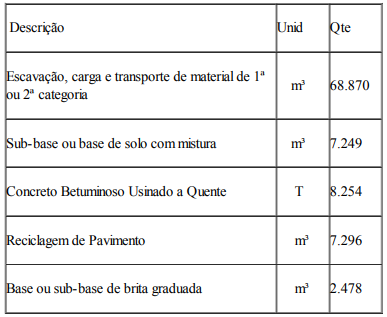 CAPACIDADE OPERACIONAL: COMPROVAÇÃO DE APTIDÃO DE DESEMPENHO TÉCNICO DA LICITANTE, por meio de atestado (s) ou certidão (ões), fornecidos por pessoa jurídica de direito público ou privado, comprovando ter executado serviços de terraplenagem, drenagem e pavimentação em obras de Engenharia Rodoviária ou similar, nos serviços a seguir discriminados, nas quantidades mínimas, referentes a parcela de maior relevância técnica ou econômica.CAPACIDADE OPERACIONAL: COMPROVAÇÃO DE APTIDÃO DE DESEMPENHO TÉCNICO DA LICITANTE, por meio de atestado (s) ou certidão (ões), fornecidos por pessoa jurídica de direito público ou privado, comprovando ter executado serviços de terraplenagem, drenagem e pavimentação em obras de Engenharia Rodoviária ou similar, nos serviços a seguir discriminados, nas quantidades mínimas, referentes a parcela de maior relevância técnica ou econômica.CAPACIDADE OPERACIONAL: COMPROVAÇÃO DE APTIDÃO DE DESEMPENHO TÉCNICO DA LICITANTE, por meio de atestado (s) ou certidão (ões), fornecidos por pessoa jurídica de direito público ou privado, comprovando ter executado serviços de terraplenagem, drenagem e pavimentação em obras de Engenharia Rodoviária ou similar, nos serviços a seguir discriminados, nas quantidades mínimas, referentes a parcela de maior relevância técnica ou econômica.ÍNDICES ECONÔMICOS: conforme edital. ÍNDICES ECONÔMICOS: conforme edital. ÍNDICES ECONÔMICOS: conforme edital. ÍNDICES ECONÔMICOS: conforme edital. OBSERVAÇÕES: A visita técnica ocorrerá nos dias 18/11/2021 e 19/11/2021, mediante agendamento. Informações complementares poderão ser obtidas pelo telefone 3235-1272 ou pelo site acima mencionado.SEGUE O LINK COM INFORMAÇÕES E EDITAL:  http://www.der.mg.gov.br/transparencia/licitacoes/concorrencias-tomadas-de-preco-2021/1809-licitacoes/concorrencia-tomada-de-preco-2021/2677-edital-115-2021. OBSERVAÇÕES: A visita técnica ocorrerá nos dias 18/11/2021 e 19/11/2021, mediante agendamento. Informações complementares poderão ser obtidas pelo telefone 3235-1272 ou pelo site acima mencionado.SEGUE O LINK COM INFORMAÇÕES E EDITAL:  http://www.der.mg.gov.br/transparencia/licitacoes/concorrencias-tomadas-de-preco-2021/1809-licitacoes/concorrencia-tomada-de-preco-2021/2677-edital-115-2021. OBSERVAÇÕES: A visita técnica ocorrerá nos dias 18/11/2021 e 19/11/2021, mediante agendamento. Informações complementares poderão ser obtidas pelo telefone 3235-1272 ou pelo site acima mencionado.SEGUE O LINK COM INFORMAÇÕES E EDITAL:  http://www.der.mg.gov.br/transparencia/licitacoes/concorrencias-tomadas-de-preco-2021/1809-licitacoes/concorrencia-tomada-de-preco-2021/2677-edital-115-2021. OBSERVAÇÕES: A visita técnica ocorrerá nos dias 18/11/2021 e 19/11/2021, mediante agendamento. Informações complementares poderão ser obtidas pelo telefone 3235-1272 ou pelo site acima mencionado.SEGUE O LINK COM INFORMAÇÕES E EDITAL:  http://www.der.mg.gov.br/transparencia/licitacoes/concorrencias-tomadas-de-preco-2021/1809-licitacoes/concorrencia-tomada-de-preco-2021/2677-edital-115-2021. 